基蛋生物2022届秋季招聘简章【公司简介】基蛋生物科技股份有限公司（股票代码603387）成立于2002年3月，国内首家POCT领域主板上市公司，属于国家级高新技术企业，总部坐落于六朝古都南京。公司始终专注于医疗器械及体外诊断试剂的研发、生产、销售和服务。公司拥有一流的仪器研发及诊断试剂团队，仪器相继自主研发了国内首台全自动荧光免疫定量分析仪、全自动化学发光测定仪、全自动生化分析仪、全自动血细胞分析仪、全自动凝血分析仪等医疗诊断设备；试剂方面相继建立了胶体金免疫层析、荧光免疫层析、生化胶乳试剂、化学发光、分子诊断及诊断试剂原材料开发六大技术平台，全产业链布局。 近几年来公司发展迅速，构建了完善的营销网络体系；积极开拓国际市场，产品成功销往欧洲、美洲、亚洲和非洲的多个国家。公司营业收入飞速增长，在省内同类企业中产值、销售和利税排名均位于前列。公司官网：http://www.bio-gp.com.cn公司地址：江苏省南京市江北新区旺鑫路412号【多样的福利待遇 】丰厚的年底奖金、绩效奖金、项目奖金完善的培训成长体系健全的的五险一金制度便利的公司班车额外的住房补贴多彩的员工活动（员工旅游、掼蛋比赛、知识竞赛等）多样的员工俱乐部（健身、篮球、乒乓球等）人才安居补贴/名校优生补贴/面试补贴【招聘岗位】【招聘岗位】仪器研发类软件工程师（C  /C#/Android/嵌入式/Java）  算法工程师   硬件工程师    结构工程师     工艺工程师          仪器质量工程师本科及以上学历，生物信息学、生物医学工程、计算机、软件工程、电子信息、控制工程、机械、自动化等专业试剂研发类试剂研发工程师   工艺研发工程师    抗体研发工程师   细胞研发工程师 蛋白纯化工程师    材料研发工程师    试剂质量工程师硕士及以上学历，生物、微生物、化学、材料、医药等相关专业营销/技术支持类国内销售管培生   海外销售管培生    市场学术推广（国内/海外）  海外临床技术支持   售后工程师本科及以上学历，生物、医学、检验、药学、小语种、机械、自动化等相关专业质管&注册类QA质量管理工程师（仪器&生物试剂）  QC质量控制工程师（仪器&生物试剂）    QC质量控制专员（生物试剂）  OQC出厂检验工程师（仪器）    QC质量验证工程师（软硬件测试）   体系工程师   注册专员 本科以上学历，生物制药、医药、检验、生物工程、软件工程、计算机、通信等相关专业职能类注册专员（国内/国际） 行政专员  集团财务储备   法务专员  审计专员  招聘专员  采购工程师本科以上学历，财政学、金融、财务、公共管理、行政管理、法学、会计、经济学、英语、机械、电子、生物等相关专业测试类测试工程师（软件/硬件）  （系统测试）质量验证改进工程师本科以上学历，计算机、电子信息、软件工程、通信工程等相关专业生产技术类产品/产线工艺工程师  工艺研发工程师  高级生产技师  物控员 生产技术员 生产调试员  模具钳工 CNC操机 过程检验（钣金）大专以上学历，生物工程、化学、机械、电子、自动化、数控、智能制造等相关专业【简历投递 】PC端：bio-gp.zhiye.com/Campus 移动端：1.扫描下方二维码，直接投递简历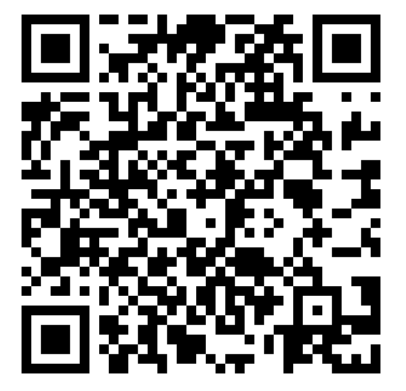 2.邮箱投递：hr-xyzp@getein.cn  3.公众号：关注“基蛋生物招聘”，点击“”校园招聘-2022届校园招聘“即可投递
联系方式：桂女士/杨女士  025-68569620/68569618【校招QQ群】更多校招好料，尽在QQ群职能类：756069269（有意职能类、质量管理类同学均可加入此群）研发类：289389014（有意试剂/仪器研发类、测试类同学均可加入此群）营销类：643111423（有意营销/技术支持类同学均可加入此群）生产类：764262756（有意技术生产类同学均可加入此群）